АКТпроведения начальногоэтапаВсероссийской олимпиады профессионального мастерства обучающихсяпо специальностям среднего профессионального образованияВ 2019 годуПрофильное направление Всероссийской олимпиады 40.00.00 ЮриспруденцияСпециальность/специальности СПО 40.02.01. Право и организация социального обеспечения Этап Всероссийской олимпиады - начальный «14-15» ноября 2019 годаГосударственное бюджетное профессиональное образовательное учреждениеМосковской области «Ногинский колледж»(место проведения этапа Всероссийской олимпиады)Основание проведения Всероссийской олимпиады профессионального мастерства:Приказ от 22.10.2019г. №2688 «Об организации и проведении начального этапа Всероссийской олимпиады профессионального мастерства обучающихся по специальностям среднего профессионального образования в 2019/2020 году»Приказ директора ГБПОУ МО «Ногинский колледж» Л.В. Кузиной от «12 » ноября 2019 г. № 930/у-19 «О формировании организационных структур и проведения начального этапа Всероссийской олимпиады  профессионального мастерства обучающихся по специальностям среднего профессионального образования в 2019/2020 году по УГС 40.00.00. ЮриспруденцияПрибыли и допущены рабочей группой к участию в этапе Всероссийской олимпиады профессионального мастерства:Организатор начального этапа Всероссийской олимпиады профессионального мастерства:Государственное бюджетное профессиональное образовательное учреждение(наименование образовательной организации, являющейся организатором этапа)Московской области «Ногинский колледж»Московская область, г. Ногинск. ул. Климова, д.51а(местонахождение образовательной организации)Описание рабочих мест для выполнения профессионального комплексного заданияКомпьютерный класс, 2 кабинета.(наименование, количество)Задания I уровня включали следующие задания: тестирование, перевод профессионального текста, задание по организации работы коллектива.Анализ результатов выполнения заданий I уровня:учет  индивидуальных особенностей, проверка качества усвоения не только практических, но и теоритических знаний конкурсантов,в задании «Перевод профессионального текста» имелись недостатки в стиле изложения текста, перевод частично не соответствовал основному содержанию. При выполнении задания по организации коллектива были допущены ошибки, связанные с выбором неверного алгоритма решения задачи.(подробно указать положительные стороны и недостатки,причины недостатков, рекомендации по их устранению)Задания II уровня включали следующие практические задания:Дать юридическую оценку ситуации с учетом нормативно-правовых актов», определить виды медицинской помощи, предоставляемые гражданам бесплатно, определить право на получение государственной социальной помощи.Анализ результатов выполнения практических заданий II уровня: данные задания подобраны в соответствии с общими и профессиональными компетенциями.Содержание указанных задач позволили участникам продемонстрировать определённый вид профессиональной деятельности в соответствии с требованиями ФГОС  и профессиональных стандартов с применением практических навыков, заключающихся в проектировании, разработке, выполнении работ с контролем соответствия  результата существующим требованиям. Основные ошибки, допускаемые конкурсантами, были сделаны по задания второго уровня, поскольку они представили наибольшую сложность для участников, так как потребовали уверенного владения нормативно – правовой базой в различных отраслях права.Уделять большое внимание вопросам по заданным темам, подробное изучение, дополнительные самостоятельные работы.(подробно указать положительные стороны и недостатки, причины недостатков, рекомендации по их устранению)Соблюдение правил безопасности труда, дисциплины: соблюдены полностью.Победители и призеры региональногоэтапа Всероссийской олимпиады профессионального мастерства Краткие выводы о результатах регионального этапа Всероссийской олимпиады профессионального мастерства, замечания и предложения рабочей группы, жюри, участников Всероссийской олимпиады и 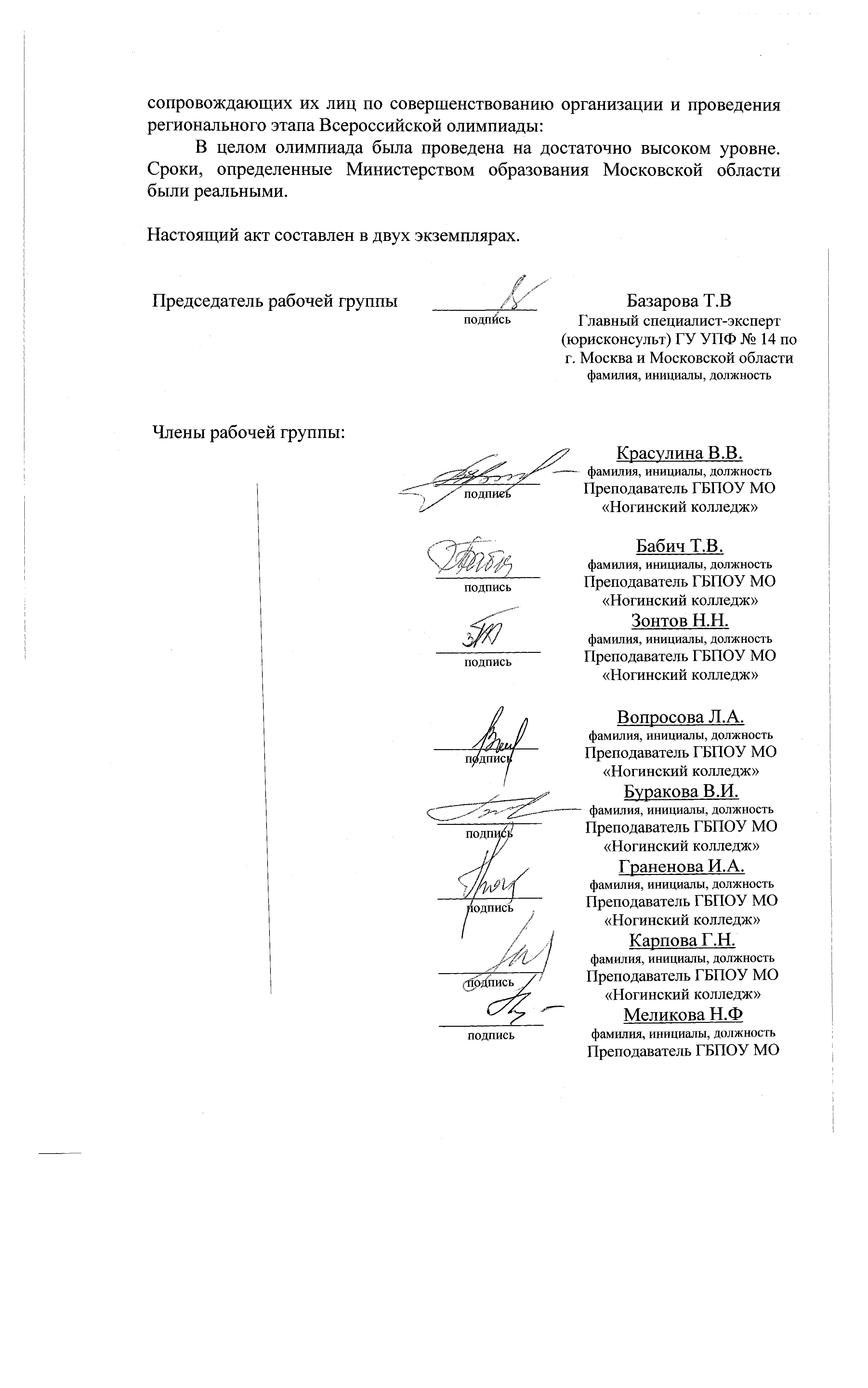 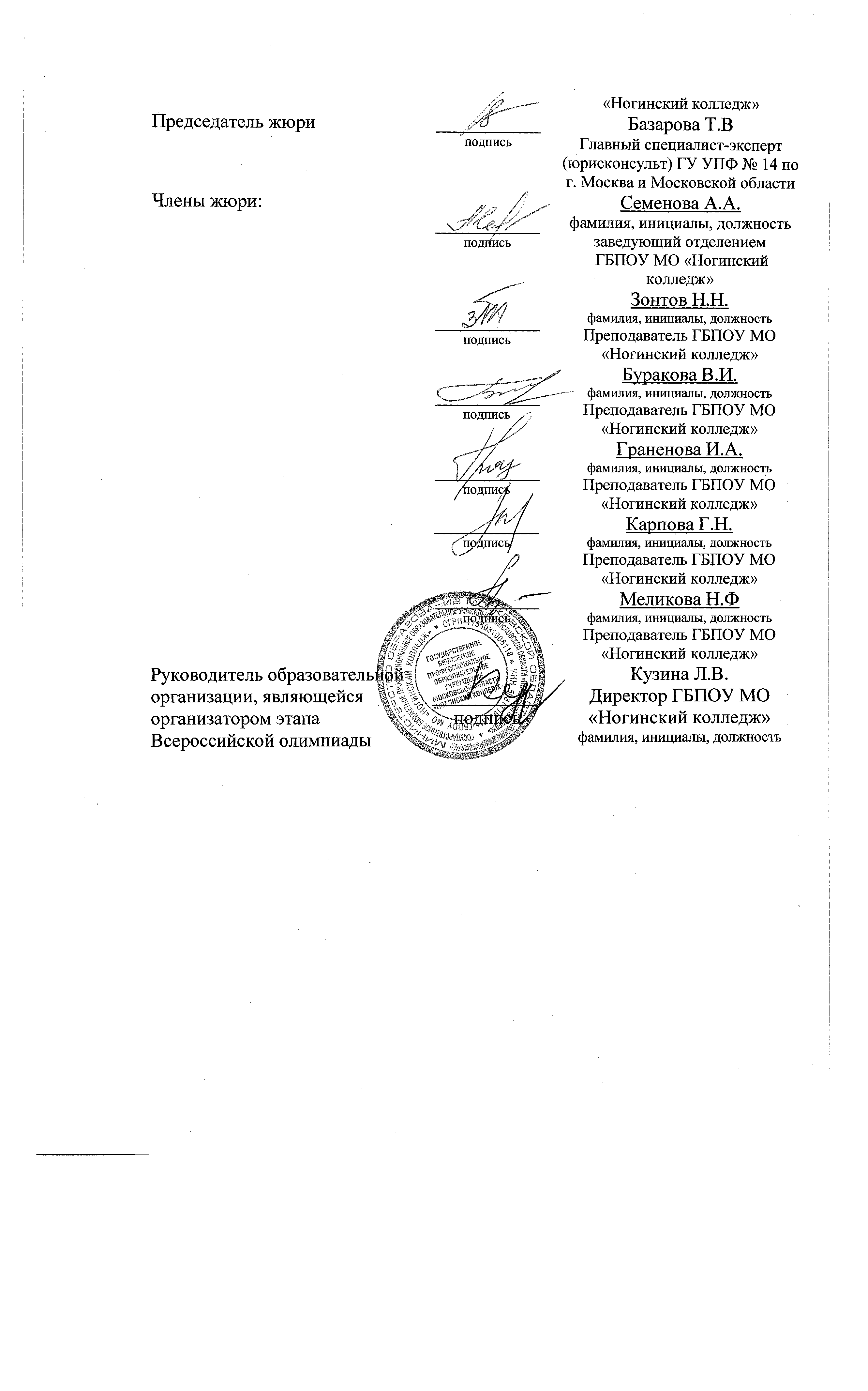 № п/пФамилия, имя, отчество участникаНаименование образовательной организацииКурсМесто 12345Баулина Татьяна МаксимовнаГБПОУ  МО «Ногинский колледж»3-й4Вахламкин Алексей АлексеевичГБПОУ  МО«Ногинский колледж»3-й10Гальченко Вероника АндреевнаГБПОУ  МО«Ногинский колледж»3-й5Гайфулина Юлия СергеевнаГБПОУ  МО«Ногинский колледж»3-й11Макарова Карина РомановнаГБПОУ  МО«Ногинский колледж»3-й6Носкова Карина ЭриковнаГБПОУ  МО«Ногинский колледж»3-й9Половцев Евгений ДенисовичГБПОУ  МО«Ногинский колледж»3-й1Прохоров Иван ВячеславовичГБПОУ  МО«Ногинский колледж»3-й13Смирнова Яна СергеевнаГБПОУ  МО«Ногинский колледж»3-й2Татарских Даниил ДмитриевичГБПОУ  МО«Ногинский колледж»3-й20Уткина Дарья ОлеговнаГБПОУ  МО«Ногинский колледж»3-й8Армейская Елена ИгоревнаГБПОУ  МО«Ногинский колледж»3-й7Аржанцева  Милена  ИгоревнаГБПОУ  МО«Ногинский колледж»2-й19Беззубов Анатолий ПавловичГБПОУ  МО«Ногинский колледж»2-й18Богатырева ЗулейханАлихановнаГБПОУ  МО«Ногинский колледж»2-й28Бойко Ангелина ДенисовнаГБПОУ  МО«Ногинский колледж»2-й12Гурова Екатерина АлександровнаГБПОУ  МО«Ногинский колледж»2-й22Данилова Елена АлександровнаГБПОУ  МО«Ногинский колледж»2-й15Захаров Олег ВладиславовичГБПОУ  МО«Ногинский колледж»2-й27Каржавин Алексей АлексеевичГБПОУ  МО«Ногинский колледж»2-й3Ключникова Валерия СергеевнаГБПОУ  МО«Ногинский колледж»2-й23Кузнецова Наталья ВалерьевнаГБПОУ  МО«Ногинский колледж»2-й21Лагунова Мария АндреевнаГБПОУ  МО«Ногинский колледж»2-й26Ларина Анастасия ОлеговнаГБПОУ  МО«Ногинский колледж»2-й14МингалееваАнастасия АнатольевнаГБПОУ  МО«Ногинский колледж»2-й25Остриков Лев АндреевичГБПОУ  МО«Ногинский колледж»2-й17Рудченко Игорь ОлеговичГБПОУ  МО«Ногинский колледж»2-й24Сотскова Виктория ОлеговнаГБПОУ  МО«Ногинский колледж»2-й16№ п/пЗанятое местоФамилия, имя, отчество участникаНаименование образовательной организации (в соответствии с Уставом)Баллы123451Половцев Евгений ДенисовичГБПОУ  МО«Ногинский колледж»932Смирнова Яна СергеевнаГБПОУ  МО«Ногинский колледж»893Каржавин Алексей АлексеевичГБПОУ  МО«Ногинский колледж»75,6